Colegio San Manuel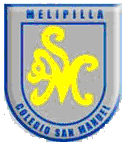               Melipilla              Profesora: Teresita Fabio Muñoz                Asignatura: Lenguaje	                                                                           Trabajo De Audio para 4° Básico.Tema: lectura Domiciliaria Los Cretinos.Debe realizar un audio de no más de cinco minutos, demostrando su conocimiento del libro leído.Este audio debe enviarse el 14 o 15 de mayo, al siguiente correo:Teresitafabiom@gmail.com.Pauta para el Trabajo.1.- Autor del libro.2.- Personaje (es) Principal (es).3.- Comenta en breves palabras el Inicio, Desarrollo y Desenlace o final del cuento.4.- Describe Física y Psicológicamente a los personajes principales.5.-Cuenta lo que más te gustó del cuento y explica ¿por qué?6.- Cuenta lo que menos te gustó del cuento y explica ¿por qué?7.- ¿Qué mensajes le darías a los Señores Cretinos?8.- ¿A quién recomendarías este libro? ¿Por qué?9.- Cuenta dos de las bromas que se mencionan en el libro.10.- Cambia el final de la historia, en breves palabras.                                                        PAUTA DE EVALUACIÓN.CRITERIOS: Logrado:, Medianamente Logrado,  No Logrado.INDICADORESPUNTAJE      L            ML          NL   Entrega audio en la fecha indicada      4              2             0Conoce su autor2              1             0Reconoce personajes principales2               1             0Conoce el tema del cuento(Inicio, desarrollo y final)     4                2            0Descripción de personajes, (Completa)     4                2             0Menciona una parte del cuento explicando por qué le gusto4                2             0Menciona una parte del cuento explicando por qué no le gusto.4                2             0Entrega un mensaje a los Cretinos.4                2             0Cuenta dos bromas que aparecen en el libro.4                2             0Cambia el final de la historia en breves palabras.4                 2            0Puntaje Total para obtener un 7: 36 puntos.Puntaje para obtener un 4: 22.